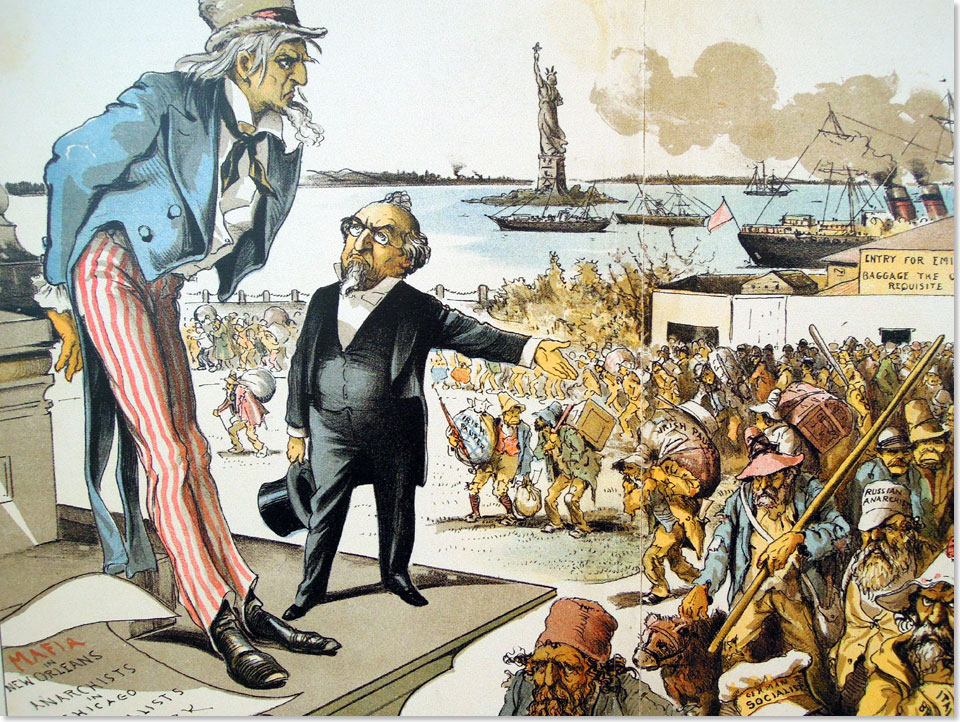 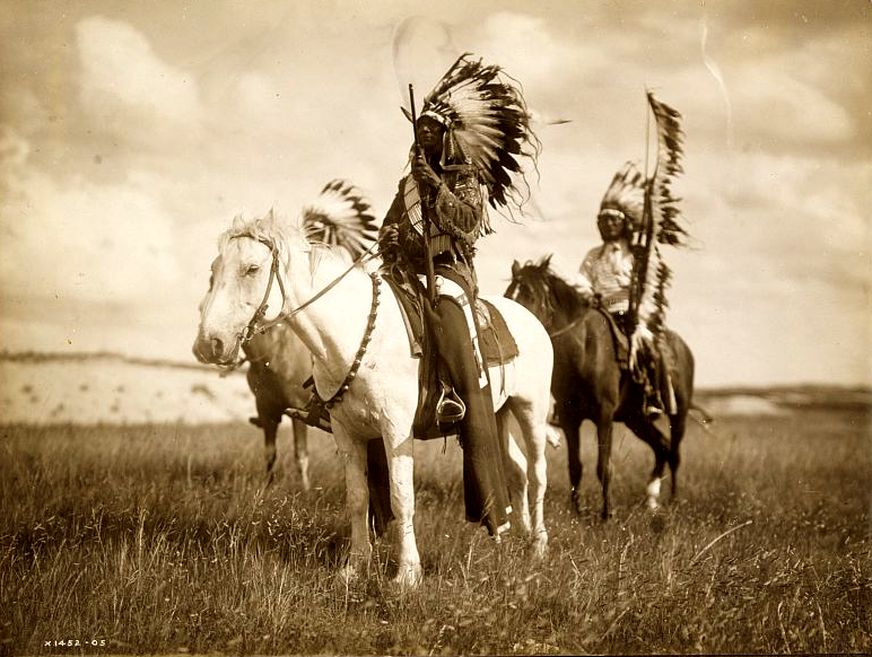 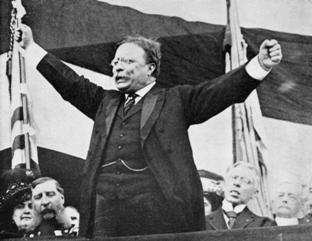 Due on Friday February 8:VocabularyComplete graphic organizer for Robber Baron v Captain of IndustryComplete Info for timelineGame Tracking SheetIndex Card Vocab:Front of Index Card					          Back of Index CardLevel 1 Required Vocabulary ~ Required for all StudentsLevel 2 Required Vocabulary ~Required for Honors/Optional for AcademicMega Unit 1The Great American WestThe Gilded Age &ProgressivismWeek At A Glance #3February 4-8DateLesson FocusActivitiesHomeworkFebruary 4The North & The Gilded AgeThe Industrial RevolutionRobber Barons vs. Captains of IndustryPrimary Source Analysis- Robber Baron or Captain of IndustryValue TimelineVocabulary:Honors: 2 per nightAcademic: 1-2 per nightFebruary 5Gilded Age and West Vocab QuizThe North & The Gilded Age ImmigrationPrimary Source Analysis- Robber Baron or Captain of IndustryValue TimelineVocabularyFebruary 6The North & The Gilded Age Labor and StrikesBusiness PracticesPrimary Source Analysis- Robber Baron or Captain of IndustryValue TimelineLabor Union GameVocabularyFebruary 7The North & The Gilded AgeWrap up ImmigrationUrbanizationPolitical MachinesReview for test tomorrow!!  Primary Source Analysis- Robber Baron or Captain of IndustryVocabularyFebruary 8Test on Gilded Age and the WestValue Time LineVocabulary WordInternet DefinitionDrawing of Vocab TermVocabulary WordSignificance~ Why does it matter?Drawing of Vocab TermThe Gilded AgePolitical MachinesOld ImmigrationNew ImmigrationUrbanizationIndustrializationEllis IslandAngel IslandSherman Anti-Trust ActThe Gilded AgeYellow Dog ContractsPendleton Civil Service ActJames GarfieldUlysses S Grant